#1-Funfetti 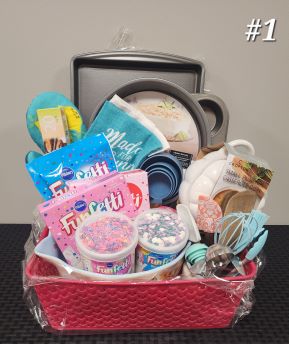 #2 - Gardening 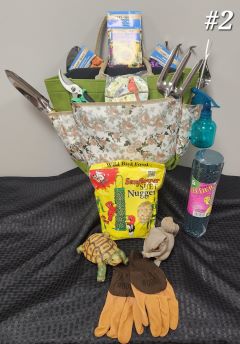 #3 – Bag of Bags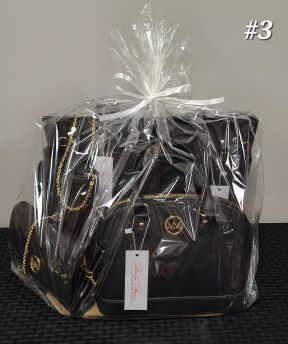 #7 - Chocolate 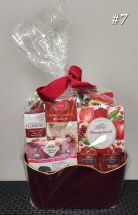 #8 – Salty/Sweet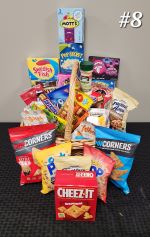 #9 – Cozy/Comfy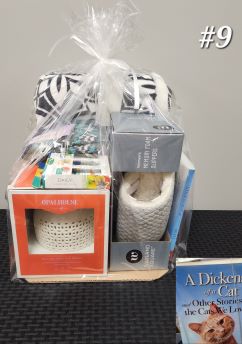 #13 - Chill Chaser 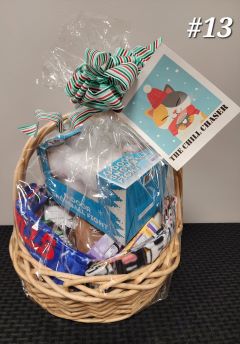 #14 – Wine/Sweet 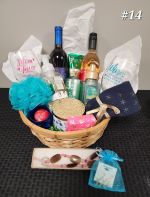 #16 – Fun Cooking 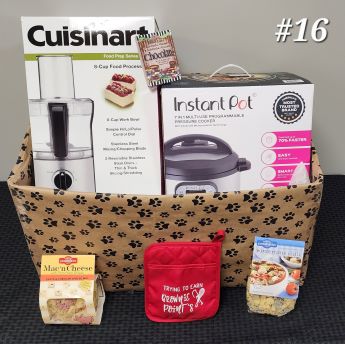 #21 - Lion King 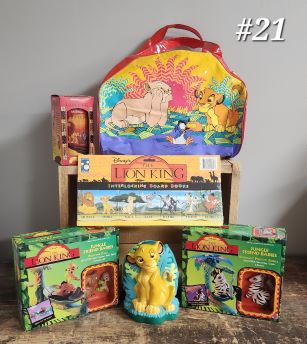 #22 - E.T. 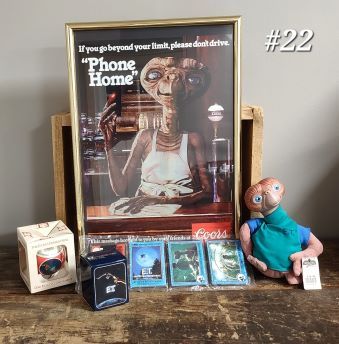 #26–Country Kitchen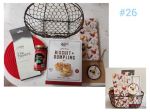 #27–Hot Cocoa Bar 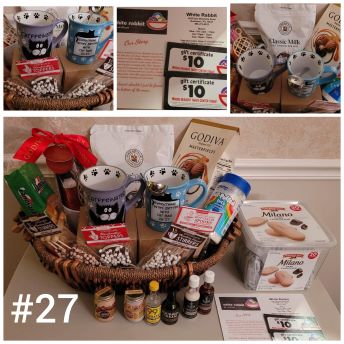 #4 – Rest/Relax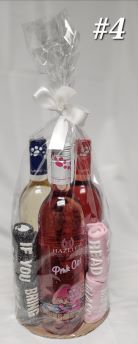 #5 – Arts/Crafts 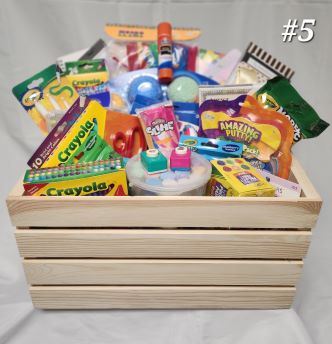 #6 - St Pat’s Day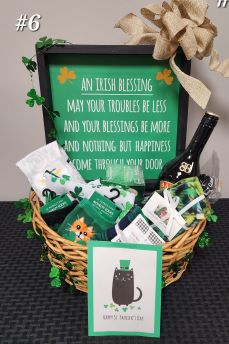 #10 – Game/Snacks 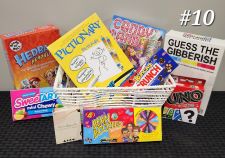 #11 - Make Snacks 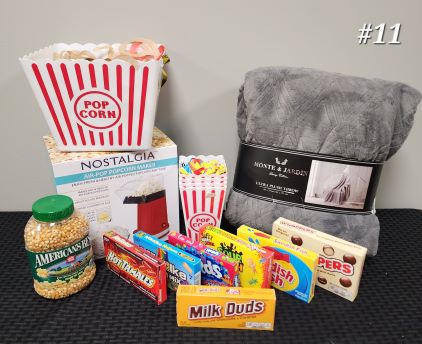 #12- Pretty/Comfy 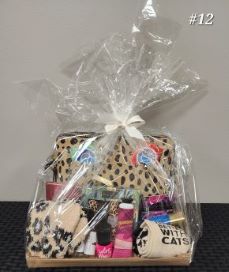 #17 - Getaway 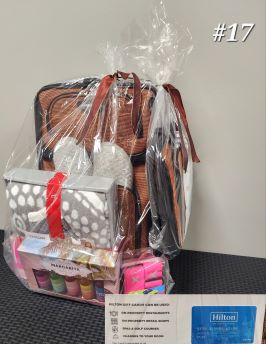 #18 - Cat Fun 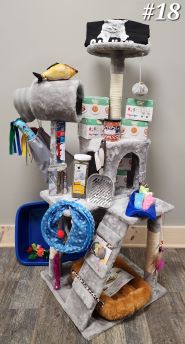 #20 - Van Gogh’s 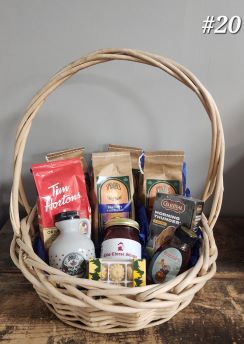 